台灣傳道六十年紀念特刊支分會專用稿紙 (寫好後請寄給梁世威弟兄 Carlliang05@gmail.com，手機0928-244715， Skype: carlliang3151，Line ID: carlliang)補充資料提供者姓名：                             電話：                        Email：單位名稱蘆洲支會  蘆洲支會  單位號碼  1894773單位資料成立日期2012.4.152012.4.15單位資料原屬單位2012.4.15  由三重支會劃分2012.4.15  由三重支會劃分單位資料教堂地址三重市重新路4段97號7樓三重市重新路4段97號7樓單位資料教堂電話( 02 )29767231( 02 )29767231單位資料歷任主教/會長(從第一任開始)2012.4.15 ~2015.12.13  蘇志宏會長2015.12.13~  蘇志宏主教2012.4.15 ~2015.12.13  蘇志宏會長2015.12.13~  蘇志宏主教重要史料 (請勿超過1,500字，所撰寫之資料請盡量包含人事時地物五大要項。 請附寄現任主教/會長照片及教堂照片。從前教堂及領袖之照片及重要活動史料照片亦很歡迎， 用畢歸還。)2012.4.15  由三重支會劃分2015.12.13  東台北及中台北支聯會劃分為三個支聯會，蘆洲分會成為蘆洲支會，由蘇志宏會長出任第一任主教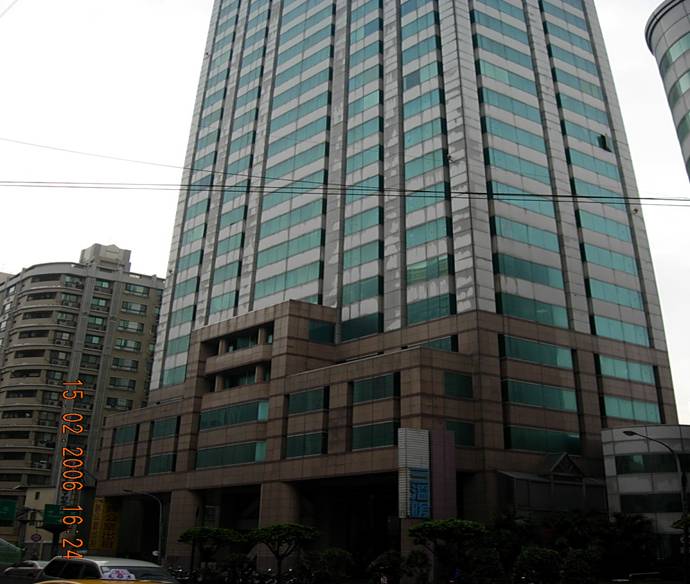 三重教堂，2006年奉獻啟用新北市24161三重區重新路四段97號7樓重要史料 (請勿超過1,500字，所撰寫之資料請盡量包含人事時地物五大要項。 請附寄現任主教/會長照片及教堂照片。從前教堂及領袖之照片及重要活動史料照片亦很歡迎， 用畢歸還。)2012.4.15  由三重支會劃分2015.12.13  東台北及中台北支聯會劃分為三個支聯會，蘆洲分會成為蘆洲支會，由蘇志宏會長出任第一任主教三重教堂，2006年奉獻啟用新北市24161三重區重新路四段97號7樓重要史料 (請勿超過1,500字，所撰寫之資料請盡量包含人事時地物五大要項。 請附寄現任主教/會長照片及教堂照片。從前教堂及領袖之照片及重要活動史料照片亦很歡迎， 用畢歸還。)2012.4.15  由三重支會劃分2015.12.13  東台北及中台北支聯會劃分為三個支聯會，蘆洲分會成為蘆洲支會，由蘇志宏會長出任第一任主教三重教堂，2006年奉獻啟用新北市24161三重區重新路四段97號7樓重要史料 (請勿超過1,500字，所撰寫之資料請盡量包含人事時地物五大要項。 請附寄現任主教/會長照片及教堂照片。從前教堂及領袖之照片及重要活動史料照片亦很歡迎， 用畢歸還。)2012.4.15  由三重支會劃分2015.12.13  東台北及中台北支聯會劃分為三個支聯會，蘆洲分會成為蘆洲支會，由蘇志宏會長出任第一任主教三重教堂，2006年奉獻啟用新北市24161三重區重新路四段97號7樓